West End Social Club Newsletter2 High Street, West End, Woking, Surrey GU24 9PLTel: 01276 858501  website:  www.westendsocialclub.co.uk. Also on Facebook.comGeneral Manager/Secretary: Emma Brooks (management@westendsocialclub.co.uk).Asst Manager/Steward: Lynn Hookey.    President: Dot Noble.     March/May 2024                                            West End Social Club Newsletter2 High Street, West End, Woking, Surrey GU24 9PLTel: 01276 858501  website:  www.westendsocialclub.co.uk. Also on Facebook.comGeneral Manager/Secretary: Emma Brooks (management@westendsocialclub.co.uk).Asst Manager/Steward: Lynn Hookey.    President: Dot Noble.     March/May 2024                                            West End Social Club Newsletter2 High Street, West End, Woking, Surrey GU24 9PLTel: 01276 858501  website:  www.westendsocialclub.co.uk. Also on Facebook.comGeneral Manager/Secretary: Emma Brooks (management@westendsocialclub.co.uk).Asst Manager/Steward: Lynn Hookey.    President: Dot Noble.     March/May 2024                                            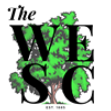 Regular Events  Evening or at  time shownRegular Events  Evening or at  time shownClub opening times The bar closes 30 mins earlierClub opening times The bar closes 30 mins earlierM0ndays – (10.00am) Line Dancing,                        Short mat bowlsTuesdays – (2.30pm) Bingo,  Line Dancing, DartsWednesdays – Jive lessons and dancingThursdays – (2.15pm) Line Dancing,    Sports Quiz (Sept – March)   Fridays (monthly) –Jive Bands    Saturdays-- live music (monthly, Pub Quiz, Bingo)Sundays (monthly)– (2.30pm) Open Mic’/Jam,                                              .                         Americana Sessions (Evenings) CMCM0ndays – (10.00am) Line Dancing,                        Short mat bowlsTuesdays – (2.30pm) Bingo,  Line Dancing, DartsWednesdays – Jive lessons and dancingThursdays – (2.15pm) Line Dancing,    Sports Quiz (Sept – March)   Fridays (monthly) –Jive Bands    Saturdays-- live music (monthly, Pub Quiz, Bingo)Sundays (monthly)– (2.30pm) Open Mic’/Jam,                                              .                         Americana Sessions (Evenings) CMCMon and Weds: 4.00 – 11.00pmTues and Thurs: 2.00 – 10.30pm Friday: 2.00 – Midnight Saturday: Noon – MidnightSunday: Noon  – 6.00pm (events 11.00pm)(See website for Christmas Opening times) (All non-members/guests must be signed in by a member and remain the responsibility of that member during their visit. No guest admission after 10.30pm )Mon and Weds: 4.00 – 11.00pmTues and Thurs: 2.00 – 10.30pm Friday: 2.00 – Midnight Saturday: Noon – MidnightSunday: Noon  – 6.00pm (events 11.00pm)(See website for Christmas Opening times) (All non-members/guests must be signed in by a member and remain the responsibility of that member during their visit. No guest admission after 10.30pm ) Entertainment      Saturday Evening Music: 8.30 to 11.30pm (30 min' raffle break)  Entertainment      Saturday Evening Music: 8.30 to 11.30pm (30 min' raffle break)  Entertainment      Saturday Evening Music: 8.30 to 11.30pm (30 min' raffle break)  Entertainment      Saturday Evening Music: 8.30 to 11.30pm (30 min' raffle break) March 2024April 2024May 2024 All music events on:www.lemonrock.comEntertainments Secretary and Newsletter Editor:Nigel Karney     entswesc@gmail.com     07783 518771.......Featured Monthly Music Events.........The Club's AGM  will be held on 16 May (details on the club website) .......Featured Monthly Music Events.........The Club's AGM  will be held on 16 May (details on the club website) .......Featured Monthly Music Events.........The Club's AGM  will be held on 16 May (details on the club website) Sport and RecreationSport and RecreationCribbage and Poker: come along for a game most days. For details contact John Davies on 0782 8200056.Cribbage and Poker: come along for a game most days. For details contact John Davies on 0782 8200056.Snooker & Pool: Two full size snooker are located in an air conditioned hall, with direct access to the saloon bar where there is a Pool table. If interested in playing or taking part in league events, come along to chat with the regular players.Snooker & Pool: Two full size snooker are located in an air conditioned hall, with direct access to the saloon bar where there is a Pool table. If interested in playing or taking part in league events, come along to chat with the regular players.Short Mat Bowls: on Monday evening. New members welcome. Beginners will be given instruction.Contact Den Axe at the club on Monday evenings or c/o entswesc@gmail.com.Short Mat Bowls: on Monday evening. New members welcome. Beginners will be given instruction.Contact Den Axe at the club on Monday evenings or c/o entswesc@gmail.com.Bingo: 2.30pm on every Tuesday afternoon. Also monthly on Saturday Evenings. non-members welcome (£1 entry)Bingo: 2.30pm on every Tuesday afternoon. Also monthly on Saturday Evenings. non-members welcome (£1 entry)Darts: Boards available most evenings especially Tuesdays. New players and team events are welcome.Darts: Boards available most evenings especially Tuesdays. New players and team events are welcome.Skittles: Monthly on Fridays . Also possible on other evenings when the dance-floor is free; ask at the bar.Skittles: Monthly on Fridays . Also possible on other evenings when the dance-floor is free; ask at the bar.West End Line Dance Club: Every Tuesday evening. Contact Alan on 01483 473819 for more details .West End Line Dance Club: Every Tuesday evening. Contact Alan on 01483 473819 for more details .War Games Group: Every Wednesday evening. Contact Steve Boothman on 01483 830110 for more detailsWar Games Group: Every Wednesday evening. Contact Steve Boothman on 01483 830110 for more detailsJive Club : every Wednesday evening. Beginners welcome (singles or couples). 12 month cycle of dance lessons from January. Live bands monthly on 2nd Friday evenings (ticket entry). Contact Lynn & Pete on 01252 872225.Jive Club : every Wednesday evening. Beginners welcome (singles or couples). 12 month cycle of dance lessons from January. Live bands monthly on 2nd Friday evenings (ticket entry). Contact Lynn & Pete on 01252 872225.Gin & Tonic's Beginners Line Dancing on Monday mornings 10.00 to 11,00pm and Thursday afternoons 2.15 to 3.30pm: Contact Ginny on 07871154404.£2 members and £3 non-members.Gin & Tonic's Beginners Line Dancing on Monday mornings 10.00 to 11,00pm and Thursday afternoons 2.15 to 3.30pm: Contact Ginny on 07871154404.£2 members and £3 non-members.Internet: There is free wireless internet access available all day for members and guests; ask at the barInternet: There is free wireless internet access available all day for members and guests; ask at the barTV Sport: Sports coverage available in the saloon bar (and the lounge, except when there are live music events ) TV Sport: Sports coverage available in the saloon bar (and the lounge, except when there are live music events ) Quiz Events                                                                         Quiz Events                                                                         Fun Pub Quiz is now running monthly on Saturday Evenings at 8,00pm. Format comprises relatively 'easy' questions and music rounds. £2 per head to participate, max 6 per team, with a drinks voucher for the winning team.Sports Quiz league meets on Thursday evenings between September and March. Format is 100 questions for a total of 150 points. Commences at 8.00pm. New teams can only join the league in September, but are welcome attend a session at any time as a ‘taster’. Contact Martin Mansfield on 07766 878386.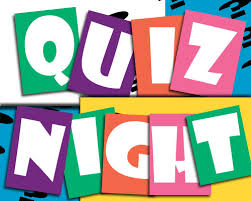 The BarThe BarWe sell real ale, a range of other keg and bottled beers and lagers, cider, spirits and wine all at club prices; also  coffee, soft drinks and bottled water, crisps and other bar snacks. It is not permitted to bring any drinks into the club for consumption on the premises. The lead committee member (bar) is Dave Clutterbuck.We sell real ale, a range of other keg and bottled beers and lagers, cider, spirits and wine all at club prices; also  coffee, soft drinks and bottled water, crisps and other bar snacks. It is not permitted to bring any drinks into the club for consumption on the premises. The lead committee member (bar) is Dave Clutterbuck.Please be considerate to our neighbours; park carefully and leave the premises quietly in the evenings. All smoking (including e-cigarettes) has to take place outside the building in the smoking shelter.Please be considerate to our neighbours; park carefully and leave the premises quietly in the evenings. All smoking (including e-cigarettes) has to take place outside the building in the smoking shelter.Membership Information. Single Membership is currently £20 per annum. New members also pay a £5 joining fee . Guests/non-members pay £1 on entry; they must be signed in by a member (2 per member) and remain the responsibility of that member during their visit. More guests may be admitted by a member  for parties, party groups and other events, but must be booked in advance. We welcome volunteers to help us to maintain the club and organise our larger events. Also Raffle prize donations. Please consider  joining the Surrey Heath Lottery. 50% of ticket sales on our page goes to the club. Win up to £25,000!Live Music on Sunday's                                                                           Open Mic’ (and Jam) usually on the last Sunday Afternoon monthly (2.30 – 4.45 pm).  We have a full range of equipment including PA and a drum kit, but electric guitarists should bring their own amp.  We welcome solo performers, duos or bands in the musical range of pop music, rock and roll, rhythm and blues, and country.  Just turn up to register for a slot (3 songs); possibly two, if time. Impromptu jams + individual performances. Entry: Guests/visitors £1, club members/performers free. Contact Nigel Karney.Americana Sessions (usually) on the third Sunday Afternoon monthly (2.30 to 4.30pm ) Live American Roots music for a listening audience. Mostly duos and small bands playing semi-acoustic. £3 admission Sunday Country Music Club usually on the second Sunday Evening monthly (8.00 – 10.30 pm).  Sunday Country Music Club usually on the second Sunday Evening monthly (8.00 – 10.30 pm). Professional Solo Country artists (and some duos) perform danceable country music  (standards and modern country) with live guitar and professional backing tracks. Line dancing, partner dancing, freestyle and jiving are all accommodated. Listeners are also very welcome.Admission: club members £6 non-members £9. (includes a draw for a free event admission)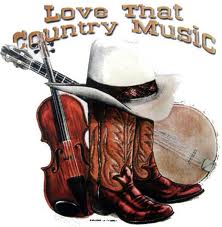 Monthly Western Partner dancing sessions are held at the club on 1st Sundays 2.30 to 4.30 (£3) Newcomers are welcome.    Any queries about the CMC and these sessions contact Nigel Karney.                                                                 Other Events                               The Club is keen to host events supporting local and national charities. These can be accommodated on Friday evenings and some Sundays/Bank Holidays. Our premises are particularly suitable for music and dancing events (e.g. live performances and disco). We have our own PA + disco equipment. For details contact the GM/ Secretary (see page 1)